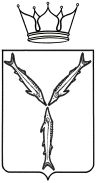 МИНИСТЕРСТВО ТРАНСПОРТА И ДОРОЖНОГО ХОЗЯЙСТВАСАРАТОВСКОЙ ОБЛАСТИ                                           П Р И К А З                        ПРОЕКТот ___________№ ____________г. СаратовО внесении изменений в приказ министерства транспорта и дорожного хозяйства Саратовской области
от 21 июля 2014 года № 01-02-08/16В соответствии Федеральным законом от 26 июля 2019 года № 254-ФЗ «О внесении в Федеральный закон «О территориях опережающего социально-экономического развития в Российской Федерации» и отдельные законодательные акты Российской Федерации», на основании Положения о министерстве транспорта и дорожного хозяйства Саратовской области, утвержденного постановлением Правительства Саратовской области от 22 апреля 2014 года № 246-П, приказываю:1. Внести в приказ министерства транспорта и дорожного хозяйства Саратовской области от 21 июля 2014 года № 01-02-08/16 «Об утверждении административного регламента исполнения министерством транспорта и дорожного хозяйства Саратовской области государственной функции по осуществлению регионального государственного надзора за обеспечением сохранности автомобильных дорог регионального и межмуниципального значения» следующие изменения:в приложении:в абзаце третьем пункта 2.10. слова «, но не более чем на десять рабочих дней в отношении малых предприятий и не более чем на десять часов в отношении микропредприятий.» заменить словами «,но не более чем на тридцать часов в отношении малых предприятий, не более чем на десять часов в отношении микропредприятий и не более чем на пятнадцать рабочих дней в отношении других резидентов территории опережающего социально-экономического развития.».2. Отделу регионального государственного дорожного надзора управления развития автомобильных дорог разместить приказ на официальном сайте министерства транспорта и дорожного хозяйства Саратовской области.3. Юридическому отделу организационно-правового управления направить копию настоящего приказа в министерство информации и печати области для официального опубликования, министерство юстиции Российской Федерации по Саратовской области в семидневный срок, в прокуратуру Саратовской области в течение трех рабочих дней со дня подписания.4. Министерству информации и печати Саратовской области опубликовать настоящий приказ.5. Контроль исполнения приказа возложить на первого заместителя министра А.В.Зайцева.Министр                                                                                           Н.Н. ЧуриковПояснительная запискак проекту приказа министерства транспорта и дорожного хозяйства Саратовской области «О внесении изменений в приказ министерства транспорта и дорожного хозяйства Саратовской области от 21 июля 2014 года № 01-02-08/16».Проект приказа министерства транспорта и дорожного хозяйства области «О внесении изменений в приказ министерства транспорта и дорожного хозяйства Саратовской области от 21 июля 2014 года № 01-02-08/16» подготовлен в связи с внесением изменений в Федеральный закон от 29 декабря 2014 года № 473-ФЗ «О территориях опережающего социально-экономического развития в Российской Федерации». Федеральным законом от 26 июля 2019 года № 254-ФЗ «О внесении в Федеральный закон «О территориях опережающего социально-экономического развития в Российской Федерации» и отдельные законодательные акты Российской Федерации» уточнен порядок осуществления государственного контроля (надзора) и муниципального контроля на территории опережающего социально-экономического развития. В частности, сокращены сроки продления проверок в отношении малых предприятий до тридцати часов, а в отношении других резидентов территории опережающего социально-экономического развития – не более пятнадцати рабочих дней.Первый заместитель министра                                                      А.В.ЗайцевПантелиди 246147Щербаков 246158Фенина 246189